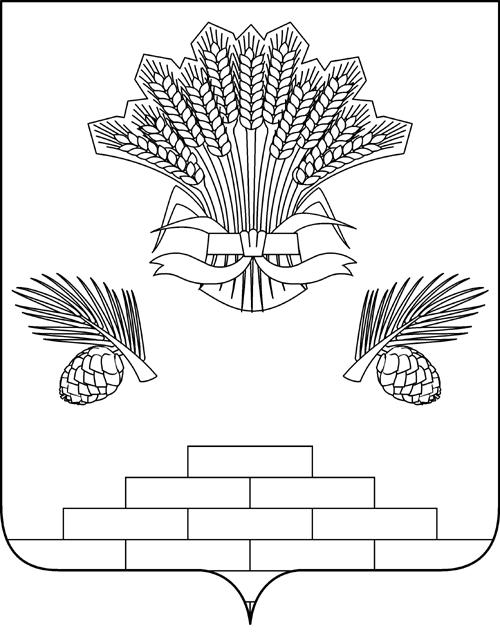 АДМИНИСТРАЦИЯ ЯШКИНСКОГО МУНИЦИПАЛЬНОГО РАЙОНАПОСТАНОВЛЕНИЕ«11» октября 2017 г. № 505-п пгт ЯшкиноОб утверждении сведений о численности муниципальных служащих администрации Яшкинского муниципального района и фактических  затрат на их содержание за 3 квартал 2017 годаНа основании ч. 6 ст. 52 Федерального закона от 06.10.2003 №131-ФЗ «Об общих принципах организации местного самоуправления в Российской Федерации», руководствуясь Уставом Яшкинского муниципального района, администрация Яшкинского муниципального района постановляет:1. Утвердить сведения о численности муниципальных служащих администрации Яшкинского муниципального района и фактические затраты на их денежное содержание за 3 квартал 2017 года, согласно приложению к настоящему постановлению.2. Опубликовать настоящее постановление в Яшкинской районной газете «Яшкинский вестник» и разместить на официальном сайте администрации Яшкинского муниципального района в информационно-телекоммуникационной сети «Интернет».3. Контроль за исполнением настоящего постановления возложить на заместителя главы Яшкинского муниципального района по экономике и инвестициям Е.В. Часовских.4. Настоящее постановление вступает в силу после его официального опубликования.И.о. главы Яшкинского муниципального района					 	       А.Е. ДружинкинПриложение к постановлению администрацииЯшкинского муниципального района«____»________2017 г. № _____Сведения о численности муниципальных служащих администрации Яшкинского муниципального района и фактические затраты на их денежное содержание за 3 квартал 2017 года В том числе:	Администрация Яшкинского муниципального районаСовет народных депутатов Яшкинского муниципального районаУправление социальной защиты населения администрации Яшкинского муниципального районаУправление культуры, молодежной политики и спорта администрации Яшкинского муниципального районаУправление образования администрации Яшкинского муниципального районаУправление жизнеобеспечения и градостроительства администрации Яшкинского муниципального районаМуниципальное казенное учреждение «Управление имущественных отношений администрации Яшкинского муниципального района»Ревизионный комитет Яшкинского муниципального районаЗаместитель главыЯшкинского муниципального района по экономике и инвестициям                                        Е.В. Часовских Численность муниципальных служащих Фактические затраты на их денежное содержание (тыс. руб.)Итого  80,54930,3Муниципальные служащие36,52426,3Муниципальные служащие2134,7Муниципальные служащие20867,7Муниципальные служащие2112,3Муниципальные служащие7494,9Муниципальные служащие5330,5Муниципальные служащие6355,9Муниципальные служащие2208,0